Výberové konanie na prenájom nebytového priestoru – prevádzka v neverejnej časti Terminálu ALetisko M. R. Štefánika – Airport Bratislava, a.s. (BTS) dnešným dňom spúšťa výzvu na predkladanie ponúk na prenájom prevádzky č. 3.307 v neverejnej časti Terminálu A – schengenská zóna. Špecifikácia:zámer: Duty free/Duty paid prevádzka alebo Obchodná prevádzkalokalita: odletová hala, neverejná časť Terminálu A – schengenská zónavýmera: 81,40 m2doba nájmu: minimálne na jeden kalendárny rokmesačné nájomné: minimálne fixné je stanovené na 39,00 EUR bez DPH/m2 + pohyblivé nájomné podľa typu prevádzky:v Duty free/ Duty paid prevádzke:v režime duty free:z predaja (bez spotrebnej dane a DPH) tabaku 15%z predaja (bez spotrebnej dane a DPH) alkoholu 18%z predaja (bez spotrebnej dane a DPH) parfémov a kozmetiky 19%z predaja (bez spotrebnej dane a DPH) ostatných tovarov 14%v režime duty paid:z predaja (bez spotrebnej dane a DPH) tabaku 2%z predaja (bez spotrebnej dane a DPH) alkoholu 9%z predaja (bez spotrebnej dane a DPH) parfémov a kozmetiky 11%z predaja (bez spotrebnej dane a DPH) cukroviniek 8%vo výške 11% z tržieb v Obchodnej prevádzkeslužby spojené s nájmom: dodávka tepla, dodávka chladu, vodné a stočné a OLO vo výške 214,41 EUR bez DPH/mes. merané energie: fakturácia podľa spotreby (elektrická energia)Ponuka musí obsahovať: mesačnú sumu prenájmu za 1 m2 uvedenú v EUR bez DPHnázov/vizuál prevádzky a ponúkaný sortimentreferencieKritériá hodnotenia budú nasledovné:Najvyššia cenová ponukaSkúsenosti s realizáciou podobných aktivít (referencie)Akceptácia parametrov špecifikácie priestoruPropagácia a vizuálna identita prevádzky/ aktivityPoznámka: Vyhlasovateľ si vyhradzuje právo na rokovanie o výške mesačného nájmu so záujemcom, podmienky uvedené vo výzve na predkladanie ponúk sú uvedené ako minimálne/orientačné. Vyhlasovateľ si vyhradzuje právo na odmietnutie ponuky.Vyhlasovateľ :Obchodný názov: 		Letisko M.R.Štefánika – Airport Bratislava, a.s. (BTS) Adresa:				823 11 Bratislava 216P. O. BOX 160Štatutárny orgán: 		Ing. Dušan Keketi – predseda predstavenstvaIng. Otto Szőke – člen predstavenstva Ing. Gabriel Domšitz – člen predstavenstvaIČO:				35 884 916IČ DPH:           			SK2021812683Bankové spojenie: 		Slovenská sporiteľňa, a.s.Číslo účtu (IBAN):      		SK94 0900 0000 0050 3163 4885 a Spoločnosť je zapísaná v obchodnom registri, vedenom Okresným súdom Bratislava I, oddiel: Sa, vložka č.: 3327/BOSOBNÁ OBHLIADKA:		možná po dohodeKontaktná osoba:		Ing. Terézia Slivová, 0904 258 004, slivova.terezia@bts.aeroTERMÍNY:prihlasovanie: 			do 31.07.2022 do 24:00 hod. na e-mail: kak@bts.aerootvorenie prevádzky: 		najneskôr od 01.09.2022Pozn.: Zamestnanci úspešného záujemcu, prostredníctvom ktorých bude prevádzkovať priestor v neverejnej časti letiska sú povinní vlastniť doklady „Posúdenie spoľahlivosti osoby“, vydané Dopravným úradom, poplatok je kolok v hodnote 10,- EUR/osobu. Na základe tohto dokladu letisková spoločnosť vydáva identifikačnú kartu pre vstup do vyhradeného bezpečnostného priestoru (SRA). Ak úspešný záujemca nevlastni tieto doklady (resp. jeho zamestnanci, ktorí budú prevádzkovať priestor), bude mu udelená lehota maximálne 2 mesiace na obstaranie týchto dokladov a o túto dobu (doba od oznámenia o úspešnom výbere záujemcu do vydania povolenia) sa odkladá aj začiatok otvorenia prevádzky. Ak sa úspešný záujemca ani po dvojmesačnej lehote nebude schopný preukázať platnými Posúdeniami spoľahlivosti osôb vydanými Dopravným úradom, bude zo súťaže vylúčený. Vyhlasovateľ súťaže si vyhradzuje právo prenajať priestor záujemcovi, ktorý spĺňa podmienku, že jeho zamestnanci, ktorí budú prevádzkovať priestor, sú držiteľmi Posúdenia spoľahlivosti osôb a je im možné vydať letiskový identifikačný preukaz (LIP).Cenník povolení k vstupu osôb (LIP) a/alebo k vjazdu, parkovaniu vozidiel je zverejnený na webovej stránke letiska: cennik-platny-od-1-1-2021.pdf (bts.aero)Zamestnanci záujemcu musia absolvovať aj príslušnú odbornú prípravu osôb v oblasti bezpečnostnej ochrany civilného letectva.Príloha: fotografia prevádzky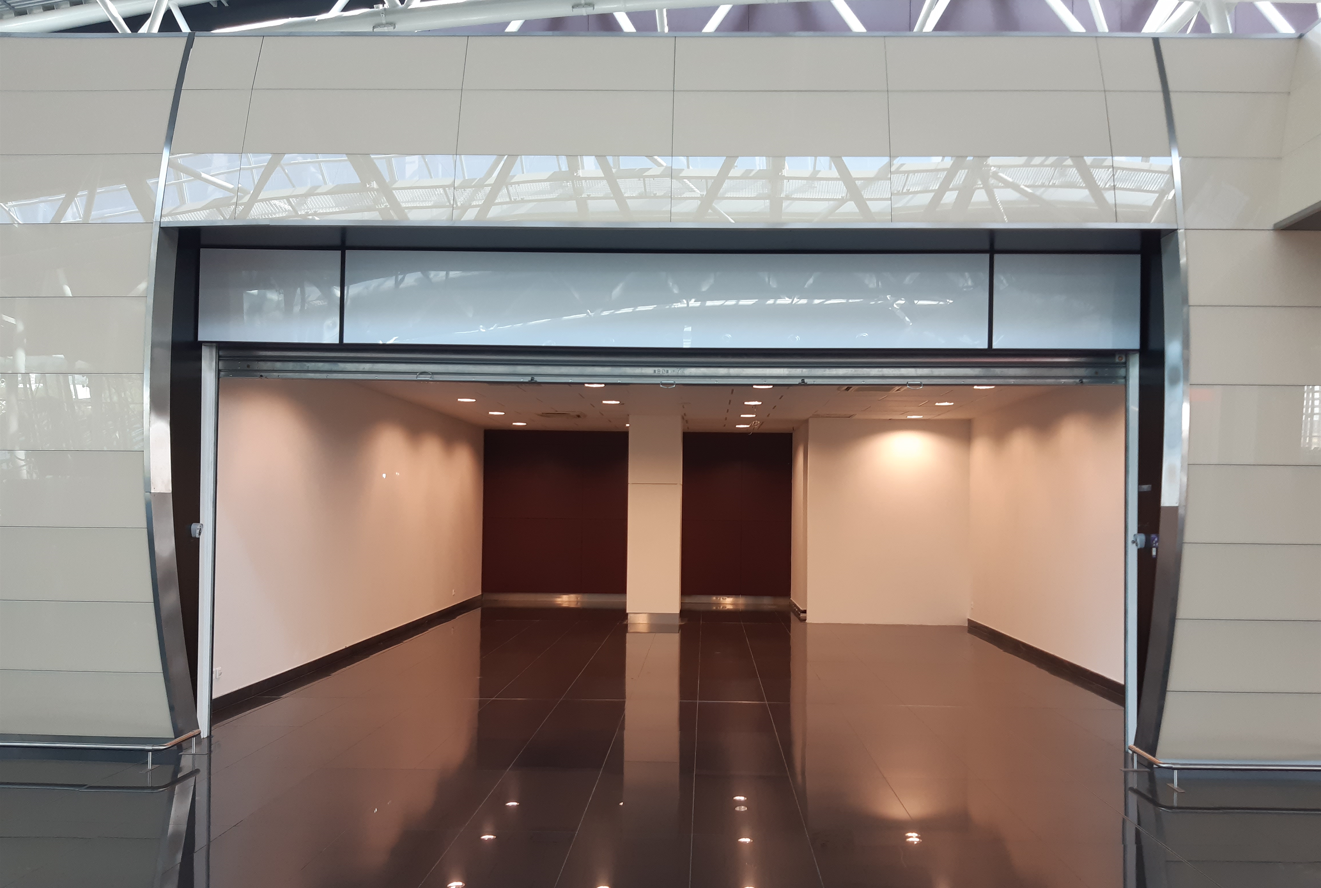 